令和４年度　つがる西北五広域連合医療職員採用試験（１/８実施）受験申込書（記載内容は裏面に続きます）試験職種（番号を○で囲むこと）１　看護師・助産師　　　　　　　　４　言語聴覚士２　診療放射線技師　　　　　　　　３　臨床検査技師１　看護師・助産師　　　　　　　　４　言語聴覚士２　診療放射線技師　　　　　　　　３　臨床検査技師１　看護師・助産師　　　　　　　　４　言語聴覚士２　診療放射線技師　　　　　　　　３　臨床検査技師※受験番号※受験番号※受験番号※受験番号試験職種（番号を○で囲むこと）１　看護師・助産師　　　　　　　　４　言語聴覚士２　診療放射線技師　　　　　　　　３　臨床検査技師１　看護師・助産師　　　　　　　　４　言語聴覚士２　診療放射線技師　　　　　　　　３　臨床検査技師１　看護師・助産師　　　　　　　　４　言語聴覚士２　診療放射線技師　　　　　　　　３　臨床検査技師ふりがな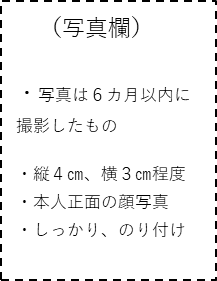 氏　　名生年月日昭和・平成　　　　年　　　　月　　　　日生（満　　 　歳）昭和・平成　　　　年　　　　月　　　　日生（満　　 　歳）昭和・平成　　　　年　　　　月　　　　日生（満　　 　歳）現住所〒　　　　-　　　　　　　　アパート等の場合は、室番号まで詳しく記入してください　　　　　　　　　　　　　　　　　　　　　　　℡　　　　　（　　　　）（　　　　　　　　　　　　　方）　　　　　　　携帯　　　　　－　　　　　－〒　　　　-　　　　　　　　アパート等の場合は、室番号まで詳しく記入してください　　　　　　　　　　　　　　　　　　　　　　　℡　　　　　（　　　　）（　　　　　　　　　　　　　方）　　　　　　　携帯　　　　　－　　　　　－〒　　　　-　　　　　　　　アパート等の場合は、室番号まで詳しく記入してください　　　　　　　　　　　　　　　　　　　　　　　℡　　　　　（　　　　）（　　　　　　　　　　　　　方）　　　　　　　携帯　　　　　－　　　　　－〒　　　　-　　　　　　　　アパート等の場合は、室番号まで詳しく記入してください　　　　　　　　　　　　　　　　　　　　　　　℡　　　　　（　　　　）（　　　　　　　　　　　　　方）　　　　　　　携帯　　　　　－　　　　　－〒　　　　-　　　　　　　　アパート等の場合は、室番号まで詳しく記入してください　　　　　　　　　　　　　　　　　　　　　　　℡　　　　　（　　　　）（　　　　　　　　　　　　　方）　　　　　　　携帯　　　　　－　　　　　－合格通知等の送付先（どちらかを○で囲むこと）連絡先〒　　　　-　　　　　　　　現住所以外の連絡先（実家等）があれば記入してください（　　　　　　　　　　　　　方）　　　　　　　℡　　　　　（　　　　）〒　　　　-　　　　　　　　現住所以外の連絡先（実家等）があれば記入してください（　　　　　　　　　　　　　方）　　　　　　　℡　　　　　（　　　　）〒　　　　-　　　　　　　　現住所以外の連絡先（実家等）があれば記入してください（　　　　　　　　　　　　　方）　　　　　　　℡　　　　　（　　　　）〒　　　　-　　　　　　　　現住所以外の連絡先（実家等）があれば記入してください（　　　　　　　　　　　　　方）　　　　　　　℡　　　　　（　　　　）〒　　　　-　　　　　　　　現住所以外の連絡先（実家等）があれば記入してください（　　　　　　　　　　　　　方）　　　　　　　℡　　　　　（　　　　）合格通知等の送付先（どちらかを○で囲むこと）学　歴学校名学部学科在学期間在学期間備　　　　考備　　　　考備　　　　考学　歴　　中学校 　　年　　月から 　　年　　月まで 　　年　　月から 　　年　　月まで　　　　　　　卒業　　　　　　　卒業　　　　　　　卒業学　歴　　年　　月から 　　年　　月まで　　年　　月から 　　年　　月まで卒業・卒業見込・中退卒業・卒業見込・中退卒業・卒業見込・中退学　歴 　　年　　月から 　　年　　月まで 　　年　　月から 　　年　　月まで卒業・卒業見込・中退卒業・卒業見込・中退卒業・卒業見込・中退学　歴 　　年　　月から 　　年　　月まで 　　年　　月から 　　年　　月まで卒業・卒業見込・中退卒業・卒業見込・中退卒業・卒業見込・中退学　歴 　　年　　月から 　　年　　月まで 　　年　　月から 　　年　　月まで卒業・卒業見込・中退卒業・卒業見込・中退卒業・卒業見込・中退職　歴　　　　　　　（現職及び主なもの）勤務先名称職務内容　　　　在職期間在職期間所在地（都道府県）所在地（都道府県）所在地（都道府県）職　歴　　　　　　　（現職及び主なもの） 　　年　　月から 　　年　　月まで 　　年　　月から 　　年　　月まで職　歴　　　　　　　（現職及び主なもの） 　　年　　月から 　　年　　月まで 　　年　　月から 　　年　　月まで職　歴　　　　　　　（現職及び主なもの） 　　年　　月から 　　年　　月まで 　　年　　月から 　　年　　月まで職　歴　　　　　　　（現職及び主なもの） 　　年　　月から 　　年　　月まで 　　年　　月から 　　年　　月まで職　歴　　　　　　　（現職及び主なもの） 　　年　　月から 　　年　　月まで 　　年　　月から 　　年　　月まで職　歴　　　　　　　（現職及び主なもの） 　　年　　月から 　　年　　月まで 　　年　　月から 　　年　　月まで資格免許名　　　　称名　　　　称取得年月日取得年月日名　　　　称取得年月日取得年月日資格免許　　年　　 月　　 日　　年　　 月　　 日　　年　　 月　　 日　　年　　 月　　 日資格免許　　年　　 月　　 日　　年　　 月　　 日　　年　　 月　　 日　　年　　 月　　 日資格免許　　年　　 月　　 日　　年　　 月　　 日　　年　　 月　　 日　　年　　 月　　 日扶養家族数等扶養家族数（配偶者を除く）　　　　　　　人扶養家族数（配偶者を除く）　　　　　　　人扶養家族数（配偶者を除く）　　　　　　　人扶養家族数（配偶者を除く）　　　　　　　人扶養家族数（配偶者を除く）　　　　　　　人扶養家族数（配偶者を除く）　　　　　　　人扶養家族数（配偶者を除く）　　　　　　　人扶養家族数等配偶者の有無（〇で囲む）有　・　無有　・　無配偶者の扶養義務（〇で囲む）配偶者の扶養義務（〇で囲む）配偶者の扶養義務（〇で囲む）有　・　無私は、日本国籍を有しており、地方公務員法第１６条の規定いずれにも該当しておりません。　また、この申込書の記載事項は全て事実と相違ありません。　　　　　　令和４年　　　月　　　日　　　　　　　　氏　　名（自署）　　　　　　　　　　　　　　　　　　　　　私は、日本国籍を有しており、地方公務員法第１６条の規定いずれにも該当しておりません。　また、この申込書の記載事項は全て事実と相違ありません。　　　　　　令和４年　　　月　　　日　　　　　　　　氏　　名（自署）　　　　　　　　　　　　　　　　　　　　　私は、日本国籍を有しており、地方公務員法第１６条の規定いずれにも該当しておりません。　また、この申込書の記載事項は全て事実と相違ありません。　　　　　　令和４年　　　月　　　日　　　　　　　　氏　　名（自署）　　　　　　　　　　　　　　　　　　　　　私は、日本国籍を有しており、地方公務員法第１６条の規定いずれにも該当しておりません。　また、この申込書の記載事項は全て事実と相違ありません。　　　　　　令和４年　　　月　　　日　　　　　　　　氏　　名（自署）　　　　　　　　　　　　　　　　　　　　　私は、日本国籍を有しており、地方公務員法第１６条の規定いずれにも該当しておりません。　また、この申込書の記載事項は全て事実と相違ありません。　　　　　　令和４年　　　月　　　日　　　　　　　　氏　　名（自署）　　　　　　　　　　　　　　　　　　　　　私は、日本国籍を有しており、地方公務員法第１６条の規定いずれにも該当しておりません。　また、この申込書の記載事項は全て事実と相違ありません。　　　　　　令和４年　　　月　　　日　　　　　　　　氏　　名（自署）　　　　　　　　　　　　　　　　　　　　　私は、日本国籍を有しており、地方公務員法第１６条の規定いずれにも該当しておりません。　また、この申込書の記載事項は全て事実と相違ありません。　　　　　　令和４年　　　月　　　日　　　　　　　　氏　　名（自署）　　　　　　　　　　　　　　　　　　　　　私は、日本国籍を有しており、地方公務員法第１６条の規定いずれにも該当しておりません。　また、この申込書の記載事項は全て事実と相違ありません。　　　　　　令和４年　　　月　　　日　　　　　　　　氏　　名（自署）　　　　　　　　　　　　　　　　　　　　　